АДМИНИСТРАЦИЯ  ВЕСЬЕГОНСКОГО МУНИЦИПАЛЬНОГО ОКРУГАТВЕРСКОЙ  ОБЛАСТИП О С Т А Н О В Л Е Н И Ег. Весьегонск    30.12.2020                                                                                                                          № 677п о с т а н о в л я ю:Признать утратившим силу постановления Администрации Весьегонского муниципального округа от 30.12.2019 № 508 Об утверждении муниципальной программы области «Проведение капитального ремонта котельных на объектах культуры, образования Весьегонского муниципального округа Тверской области»   на 2020-2025 годы»,  от 21.09.2020 № 423 «О внесении изменений в постановление Администрации Весьегонского муниципального округа от 30.12.2019 № 508», от 21.10.2020 № 479 «О внесении изменений в постановление Администрации Весьегонского муниципального округа от 30.12.2019 № 508» с 01.01.2021 года.Обнародовать настоящее постановление на информационных стендах Весьегонского муниципального округа Тверской области и разместить на официальном сайте Администрации Весьегонского муниципального округа Тверской области в информационно-телекоммуникационной сети Интернет.Настоящее постановление вступает в силу с 01.01.2021 года.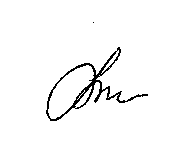 И.о Главы Весьегонского 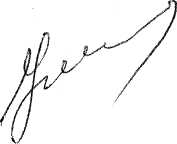 муниципального округа                                                                       А.А.ТихоновО признании утратившими силу постановления Администрации Весьегонского муниципального округа от 30.12.2019 № 508, от 21.09.2020 №423, от 21.10.2020 №479